      Состав жюри VII Республиканского фестиваля-конкурса           исполнителей по классу фортепиано для учащихся                   хоровых и инструментальных отделений                                  детских школ искусств               «Музыкальный  калейдоскоп»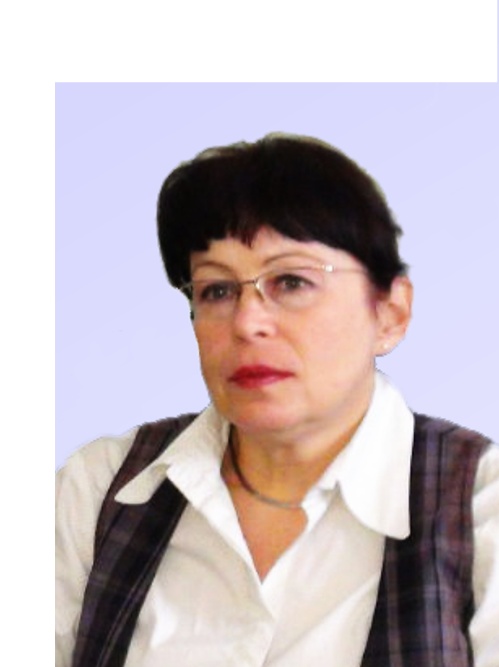 Пшеницына Елена Викторовна – председатель жюри, преподаватель фортепиано, концертмейстер, председатель предметно-цикловой комиссии «Фортепиано на исполнительских отделениях и дирижерско-хоровом отделении КПОУ УР  «РМК»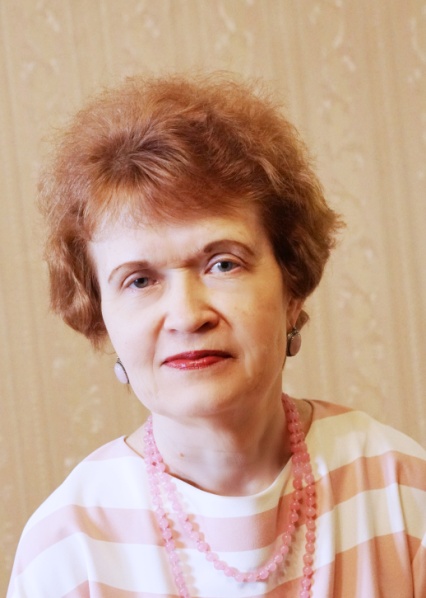 Кузнецова Марина Григорьевна – Заслуженный работник культуры УР, заведующая городской методической секциейпреподавателей ДШИ «Фортепиано: дополнительный инструмент»,преподаватель МБУ ОО ДО «ДШИ №1»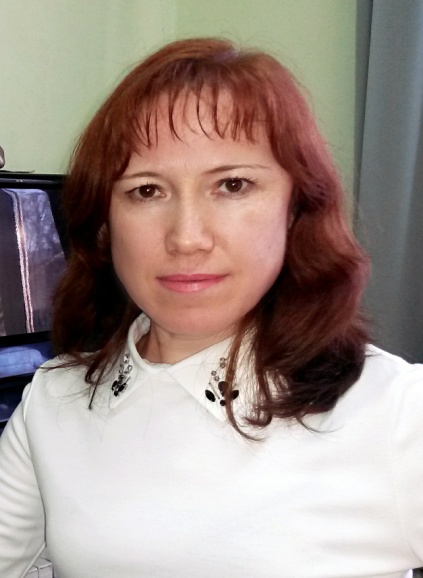 Пономарёва Оксана Леонидовна – преподаватель фортепиано,концертмейстер, заведующая отделом«Фортепиано на исполнительских отделениях и отделении хорового пения»СМШ при «РМК»